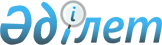 О внесении изменений в постановление акимата Мангистауской области от 13 октября 2015 года № 307 "Об утверждении регламентов государственных услуг в области регулирования использования водного фонда"
					
			Утративший силу
			
			
		
					Постановление акимата Мангистауской области от 27 мая 2019 года № 103. Зарегистрировано Департаментом юстиции Мангистауской области 29 мая 2019 года № 3908. Утратило силу постановлением акимата Мангистауской области от 28 февраля 2020 года № 29
      Сноска. Утратило силу постановлением акимата Мангистауской области от 28.02.2020 № 29 (вводится в действие по истечении десяти календарных дней после дня его первого официального опубликования).
      В соответствии с Законом Республики Казахстан от 15 апреля 2013 года "О государственных услугах" и приказом Заместителя Премьер-Министра Республики Казахстан – Министра сельского хозяйства Республики Казахстан от 27 декабря 2018 года № 543 "О внесении изменений в некоторые приказы Министра сельского хозяйства Республики Казахстан" (зарегистрирован в Реестре государственной регистрации нормативных правовых актов за № 18103) акимат Мангистауской области ПОСТАНОВЛЯЕТ:
      1. Внести в постановление акимата Мангистауской области от 13 октября 2015 года № 307 "Об утверждении регламентов государственных услуг в области регулирования использования водного фонда" (зарегистрировано в Реестре государственной регистрации нормативных правовых актов за № 2873, опубликовано 30 ноября 2015 года в информационно – правовой системе "Әділет") следующие изменения:
      в регламенте государственной услуги "Выдача разрешения на использование подземных вод питьевого качества для целей, не связанных с питьевым и хозяйственно-бытовым водоснабжением на территориях, где отсутствуют поверхностные водные объекты, но имеются достаточные запасы подземных вод питьевого качества":
      часть вторую пункта 1 изложить в новой редакции: 
      "Прием заявления и выдача результата оказания государственной услуги осуществляются через Государственную корпорацию "Правительство для граждан" (далее – Государственная корпорация).";
      пункт 3 изложить в новой редакции:
      "3. Результат оказания государственной услуги - положительное заключение о разрешении на использование подземных вод питьевого качества для целей, не связанных с питьевым и хозяйственно-бытовым водоснабжением на территориях, где отсутствуют поверхностные водные объекты, но имеются достаточные запасы подземных вод питьевого качества либо мотивированный ответ об отказе по основаниям, предусмотренным пунктом 10 стандарта государственной услуги "Выдача разрешения на использование подземных вод питьевого качества для целей, не связанных с питьевым и хозяйственно-бытовым водоснабжением на территориях, где отсутствуют поверхностные водные объекты, но имеются достаточные запасы подземных вод питьевого качества", утвержденным приказом Министра сельского хозяйства Республики Казахстан от 6 мая 2015 года № 19-1/422 "Об утверждении стандартов государственных услуг в области регулирования использования водного фонда" (зарегистрирован в Реестре государственной регистрации нормативных правовых актов за № 11765) (далее – Стандарт).
      Форма предоставления результата оказания государственной услуги: бумажная.";
      пункт 4 изложить в новой редакции:
      "4. Основанием для начала процедуры (действия) по оказанию государственной услуги является получение услугодателем заявления по форме согласно приложению 1 и иных документов услугополучателя (либо его представителя по доверенности), в том числе лиц, имеющих льготы, предусмотренных пунктом 9 стандарта государственной услуги.";
      в регламенте государственной услуги "Предоставление водных объектов в обособленное или совместное пользование на конкурсной основе":
      часть вторую пункта 1 изложить в новой редакции:
      "Прием заявления и выдача результата оказания государственной услуги осуществляются через Государственную корпорацию "Правительство для граждан" (далее – Государственная корпорация).";
      пункт 3 изложить в новой редакции:
      "3. Результат оказания государственной услуги – договор о представлении водного объекта в обособленное или совместное пользование между местными исполнительными органами области, районов, городов областного значения и победителем конкурса в бумажном виде на основании решения местного исполнительного органа области о предоставлении водного объекта в обособленное или совместное пользование и (или) протокола конкурсной комиссии об итогах конкурса либо мотивированный ответ об отказе по основаниям, предусмотренным пунктом 10 стандарта государственной услуги "Предоставление водных объектов в обособленное или совместное пользование на конкурсной основе", утвержденным приказом Министра сельского хозяйства Республики Казахстан от 6 мая 2015 года № 19-1/422 "Об утверждении стандартов государственных услуг в области регулирования использования водного фонда" (зарегистрирован в Реестре государственной регистрации нормативных правовых актов за № 11765) (далее – Стандарт).
      Форма предоставления результата оказания государственной услуги: бумажная.";
      пункт 4 изложить в новой редакции:
      "4. Основанием для начала процедуры (действия) по оказанию государственной услуги является получение услугодателем заявления в произвольной форме и иных документов услугополучателя (либо его представителя по доверенности), в том числе лиц, имеющих льготы, предусмотренных пунктом 9 стандарта государственной услуги.".
      2. Государственному учреждению "Управление природных ресурсов и регулирования природопользования Мангистауской области" (Кусбеков Д.Т.) обеспечить государственную регистрацию настоящего постановления в органах юстиции, его официальное опубликование настоящего постановления в Эталонном контрольном банке нормативных правовых актов Республики Казахстан и средствах массовой информации, размещение на интернет-ресурсе акимата Мангистауской области.
      3. Контроль за исполнением настоящего постановления возложить на заместителя акима Мангистауской области Сакеева Р.К.
      4. Настоящее постановление вступает в силу со дня государственной регистрации в органах юстиции и вводится в действие по истечении десяти календарных дней после дня его первого официального опубликования.
					© 2012. РГП на ПХВ «Институт законодательства и правовой информации Республики Казахстан» Министерства юстиции Республики Казахстан
				
      Аким Мангистауской области 

Е. Тугжанов
